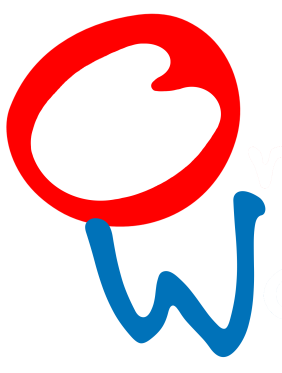 
Organization Information:  Please complete all information
Billing Options:  Our organization requires that we issue a Purchase Order to Original Works in order to be invoiced. *The Purchase Order # is:		  Please select one: Send Profit Check.  We are sending 100% of the money collected and will receive our profit check within 10 business days  
       of order processing.  Please make checks payable to: Original Works  * Check #: 		Check Amount: $  Exact payment.  We have tallied all of our orders and are sending in the exact amount.  The tally will be confirmed by Original Works. Please make checks payable to: Original Works * Check #: 		      Check Amount: $  Invoice.  Please tally all orders then send us a final invoice. We understand that payment of the invoice is due in full upon  
       receipt. * Please email invoice to:                                                     Order Information- Please complete information below based on your total orders collected. Send a separate form for each image.
Image description: _______________________________________________________________________________________Send to: ORIGINAL WORKS
Building 1  54 Caldwell Road  Stillwater, NY 12170  cs@originalworks.com  fax: 518.580.0639
Organization:Organization:Account Code:Account Code:Address:Address:Address:Address:City:State:State:Zip:Coordinator:Coordinator:Phone:Phone:Please note any weekdays you will be closed:Please note any weekdays you will be closed:Please note any weekdays you will be closed:Please note any weekdays you will be closed:ProductQty. OrderingIndividual  Price *see chart on next pageTotal Due15 oz. Grande Mug11 oz. Ceramic MugMagnet – 4” x 5” laminatedTote BagTile/TrivetKeychain- AcrylicWater BottleNotecardKeychain- AluminumMousepadJournalPinCalendar MagnetMagnet – 2” x 3” metal$15 oz. Grande Ceramic Mug10-2425-7475-149150-299300+Suggested Retail Cost  $12.00Cost to School per unit $ 8.00$ 7.65$ 7.20$ 6.60$ 6.00School profit per unit $ 4.00$ 4.35$ 4.80$ 5.40$ 6.0011 oz.  Ceramic Mug10-2425-7475-149150-299300+Suggested Retail Cost  $10.50Cost to School per unit $ 7.00$ 6.75$ 6.30$ 5.75$ 5.25School profit per unit $ 3.50$ 3.75$ 4.20$ 4.75$ 5.25Magnet – 4” x 5” laminated10-2425-7475-149150-299300+Suggested Retail Cost  $ 5.00Cost to School per unit $ 3.25$ 3.20$ 3.00$ 2.75$ 2.50School profit per unit $ 1.65$ 1.80$ 2.00$ 2.25$ 2.50Tote Bag10-2425-7475-149150-299300+Suggested Retail Cost  $12.00Cost to School per unit $ 8.00$ 7.70$ 7.20$ 6.60$ 6.00School profit per unit $ 4.00$ 4.30$ 4.80$ 5.40$ 6.00Tile/Trivet10-2425-7475-149150-299300+Suggested Retail Cost  $14.00Cost to School per unit $ 9.40$ 9.00$ 8.40$ 7.70$ 7.00School profit per unit $ 4.60$ 5.00$ 5.60$ 6.30$ 7.00Keychain- Acrylic10-2425-7475-149150-299300+Suggested Retail Cost  $ 4.50Cost to School per unit $ 3.00$ 2.90$ 2.70$ 2.50$ 2.25School profit per unit $ 1.50$ 1.60$ 1.80$ 2.00$ 2.25Notecards- Individual48-9596-143144-191192-239240+Suggested Retail Cost  $ 1.00Cost to School per unit $  .70$  .65$  .60$ .55$  .50School profit per unit $  .30$  .35$  .40$ .45$  .50Water Bottle10-2425-7475-149150-299300+Suggested Retail Cost  $20.00Cost to School per unit $ 13.40$ 12.80$ 12.00$ 11.00$ 10.00School profit per unit $ 6.60$ 7.20$ 8.00$ 9.00$10.00Keychain - Aluminum10-2425-7475-149150-299300+Suggested Retail Cost  $ 6.50Cost to School per unit $ 4.45$ 4.15$ 3.90$ 3.60$ 3.25School profit per unit $ 2.05$ 2.35$ 2.60$ 2.90$ 3.25Mousepad10-2425-7475-149150-299300+Suggested Retail Cost  $8.00Cost to School per unit $ 5.35$ 5.10$ 4.80$ 4.40$ 4.00School profit per unit $ 2.65$ 2.90$ 3.20$ 3.60$ 4.00Journal10-2425-7475-149150-299300+Suggested Retail Cost  $ 9.00Cost to School per unit $ 6.00$ 5.75$ 5.40$ 4.95$ 4.50School profit per unit $ 3.00$ 3.25$ 3.60$ 4.05$ 4.50Pin10-2425-7475-149150-299300+Suggested Retail Cost  $ 5.00Cost to School per unit $ 3.35$ 3.20$ 3.00$ 2.75$ 2.50School profit per unit $ 1.65$ 1.80$ 2.00$ 2.25$ 2.50Calendar Magnet10-2425-7475-149150-299300+Suggested Retail Cost  $ 9.00Cost to School per unit $ 6.00$ 5.75$ 5.40$ 4.95$ 4.50School profit per unit $ 3.00$ 3.25$ 3.60$ 4.05$ 4.50Magnet – 2” x 3” metal10-2425-7475-149150-299300+Suggested Retail Cost  $ 5.00Cost to School per unit $ 3.35$ 3.20$ 3.00$ 2.75$ 2.50School profit per unit $ 1.65$ 1.80$ 2.00$ 2.25$ 2.50